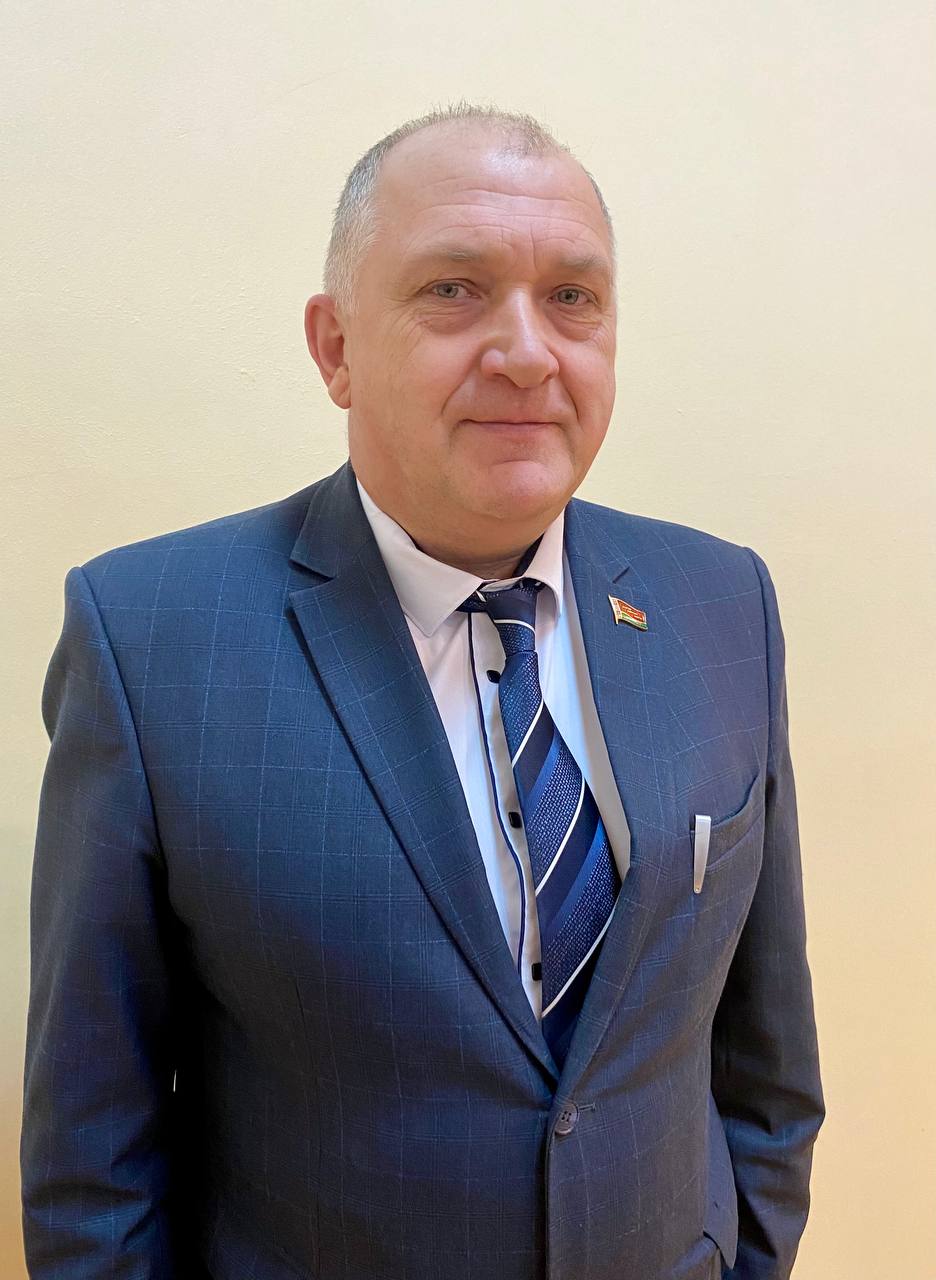 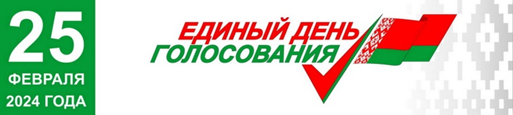 КОМОВИЧА АЛЕКСАНДРА ИВАНОВИЧАРодился 26 января 1971 года в городском поселке Бешенковичи Бешенковичского района.        В г.п.Бешенковичи проживаю с 1971 года. Образование высшее. В 1993 г. окончил Витебский ветеринарный институт  по специальности зоотехния.С 1993 г. начал свою трудовую деятельность в колхозе «20 съезд КПСС»           в качестве зоотехника.В 1998 г. принят ведущим инженером Бешенковичская райагропромтехника, переведён начальником мехотряда.С 1999 г. переведён в г.п.Бешенковичи райагропромснаб на должность инженера по лизингу,  С 2000 г. - начальник ТОП.С 2004 г. - инженер по запчастям и обменному пункту С 2009 г. - заместитель директора.С 2010 г. - директором предприятия.С 2013 г. - назначен директором УКП ЖКХ «Бешенковичский водоканал». В 2015 . -  назначен исполняющим обязанности заместителя председателя правления по инвестициям и техническому перевооружению Бешенковичского районного потребительского общества. 	В 2015 году переведён  директором КСПУП «ПолитотделецАгро».           Женат, имею троих детей.Уважаемые избиратели!    	Выражаю всем жителям Политотдельского избирательного округа № 20 благодарность за доверие и поддержку при выдвижении кандидатом в депутаты.Почему иду в депутаты? Имею определенные знания и практический опыт работы с различными категориями граждан. Будучи человеком неравнодушным ко всему происходящему, чувствую в себе силы и возможности для конкретных решений проблем жителей нашего района.Не понаслышке знаю проблемы населения всего избирательного округа. Моя предвыборная программа проста и понятна. Она направлена на сохранение всего лучшего, что было создано за прошедшие годы, и приумножение достигнутого. В случае оказания мне доверия и поддержки основные усилия будут направлены на решении следующих задач:
•  создание благоприятных условий для жизни и труда жителей избирательного округа;
• действенная поддержка сельскохозяйственного производства;
•  совершенствование социальных стандартов для жителей сельской местности;
• повышение качества медицинского обслуживания;
• обеспечение социальной поддержки пожилым людям, инвалидам, малообеспеченным гражданам;
• создание материально привлекательных условий и благоприятного морального климата в трудовых коллективах для молодых специалистов и рабочих, создание возможности их закрепления на рабочих местах и дальнейшего профессионального роста;
• создание благоприятных условий для занятия физкультурой и спортом. Уважаемые избиратели!  В полной мере я отдаю себе отчет и понимаю, какую ответственность необходимо возложить на себя и как много сделать, чтобы воплотить в жизнь наши общие надежды на лучшее. Готов делать все, чтобы мои знания, убеждения, жизненный опыт и гражданская позиция позволили оперативно решать проблемы избирателей. Дорогие земляки! В случае избрания меня депутатом, решение поставленных задач будет  осуществляться в тесной связи,  с  оказанием помощи в решении  проблем  жителей округа. Я буду твердо и последовательно добиваться решения ваших проблем.Искренне надеюсь на Ваше доверие и поддержку. Уверен, что только через честную повседневную работу мы можем сделать жизнь граждан нашей страны достойной и благополучной.Голос каждого важен, поэтому я призываю вас принять активное участие в предстоящих выборах.С уважением, Александр Комович.